All. “B”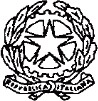 ISTITUTO COMPRENSIVO STATALE “GIOVANNI GABRIELI” MIRANO (VE)Sede Centrale: Via Paganini, 2/A - 30035 - MIRANO (VE) - Tel. 041/431407- 041/432932 -Codice mecc. VEIC85600Q email: veic85600q@istruzione.it PEC: veic85600q@pec.istruzione.it Sito web: www.icgabrielimirano.edu.itC.F. 90159650275 – Codice fatt. elettr. UFBP1E – Codice IPA istsc_veic85600q – Cod. AOO:AOOICSGGPLESSO :	classe	-PROSPETTO RIEPILOGATIVO USCITE DIDATTICHE A.S.___________CLASSEN. ALUNNIN.DOCENTIDESTINAZIONEDATAORARIOMEZZO DITRASPORTODOCENTE REFERENTE